Grade PK • Module 4 • Topics A–CFamily Math Newsletter 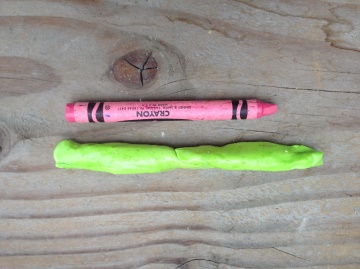 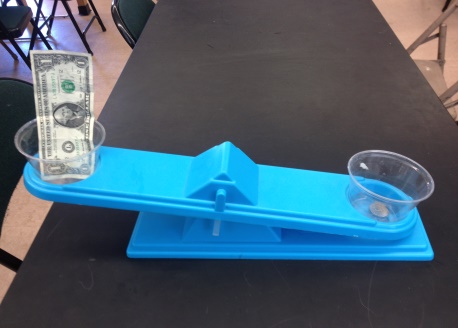 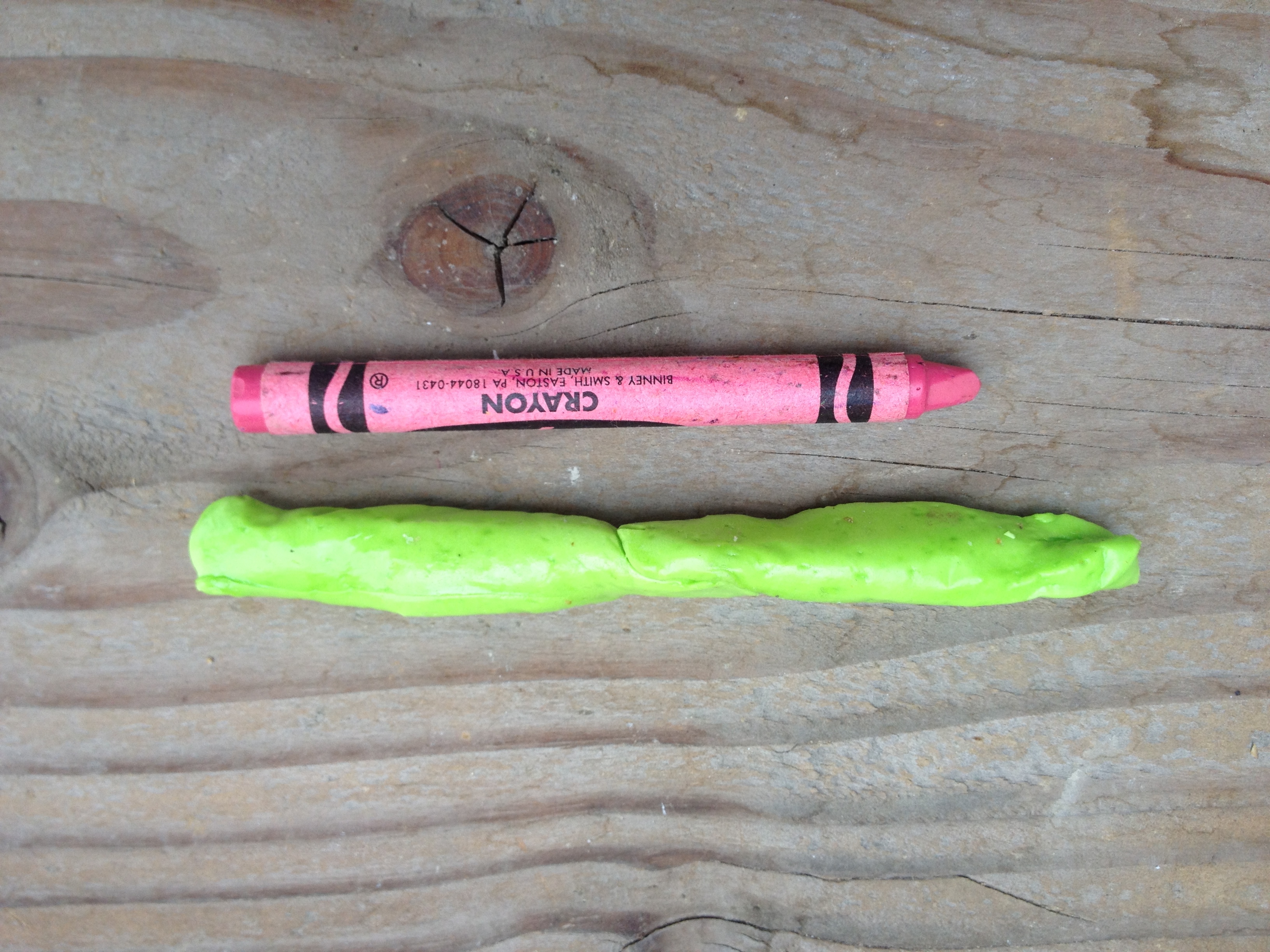 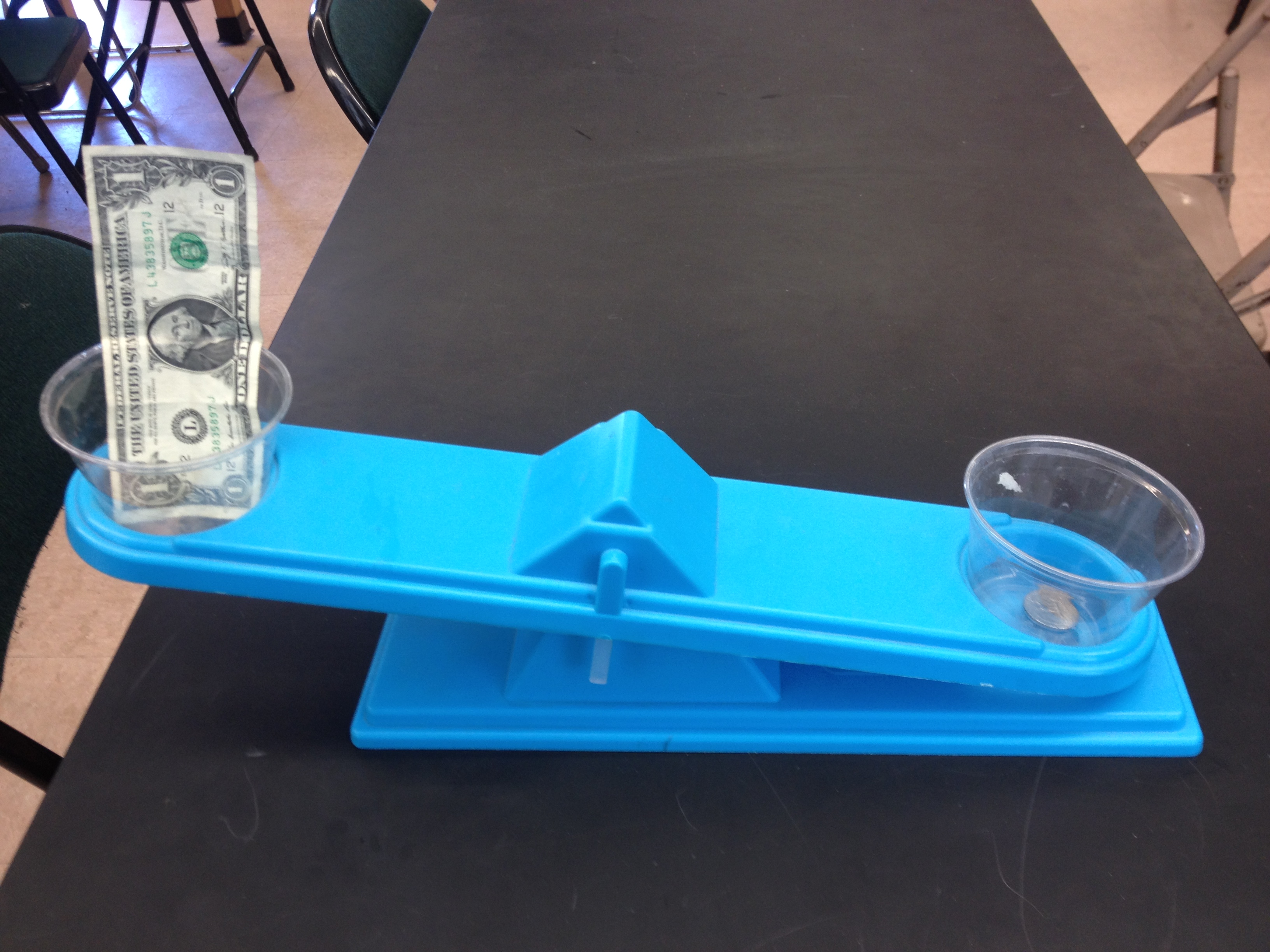 Spotlight on Math ModelsChildren will use key mathematical models throughout their elementary years.  One of these models is the linking cube tower/train, a tool Pre-K students will use to compare length and numbers.Spotlight on Math ModelsChildren will use key mathematical models throughout their elementary years.  One of these models is the linking cube tower/train, a tool Pre-K students will use to compare length and numbers.Sample Counting Vignette(From Module 4, Lesson 9)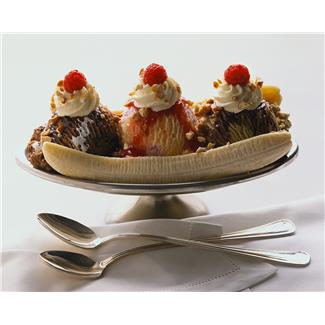 Ice Cream Teacher:  I’m going to count and make a mistake on purpose.  Instead of saying a number, I’ll say “ice cream!”  Isn’t that silly?  Listen closely and see if you can tell what number I should’ve said.  1, 2, ice cream!Students:  3.Teacher:  Very good.  Listen again:  1, 2, 3, 4, ice cream!Students:  5.Teacher:  Excellent.  This one will be a bit of a challenge.  Ready?  1, 2, ice cream, 4, 5.At this point in the year, students are steadily gaining mastery of the counting sequence.  This activity challenges them to detect an error in the familiar order of numbers.  Teachers work within a range that is comfortable for all students, and slowly build up.Linking Cube Tower and Linking Cube Train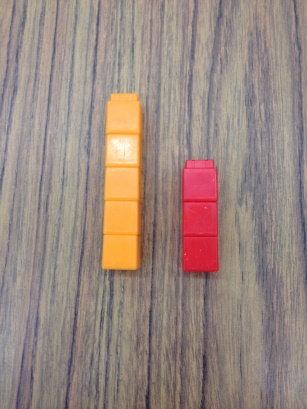 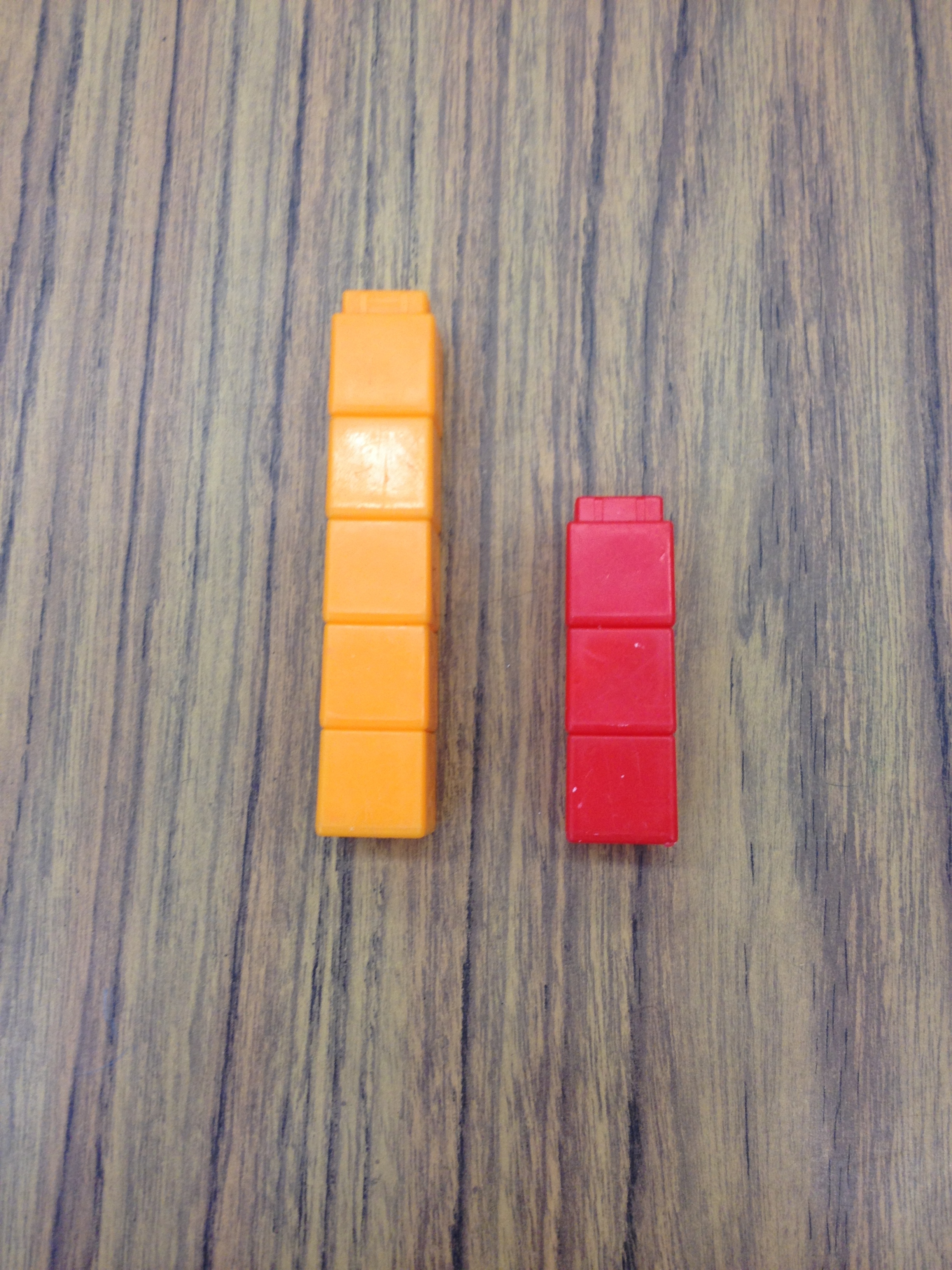 The linking cube tower and train are powerful tools that are used through Grade 2.  In the first half of Module 4, students simply hold the towers (linking cubes situated vertically) next to each other to make longer than, shorter than, and same as statements.  Informally, students notice that each tower is built from equal units, an important measurement concept setting the foundation for the ruler, number line, and fractions.Toward the end of this module, students use the linking cube trains (linking cubes situated horizontally) to compare numbers.  They count the cubes, and then build each train.  From their work comparing towers and trains, they can say, “5 is more than 3.”  Because young children commonly use the words big and small to describe most objects, this module focuses on teaching students vocabulary that allows them to be more precise in their description of objects.  Learning and using comparative statements like longer or shorter than, heavier or lighter than, and more or less than with objects is a bridge to comparison of number—greater or less than.  Using number towers and trains is one of the first concrete steps in this process.  